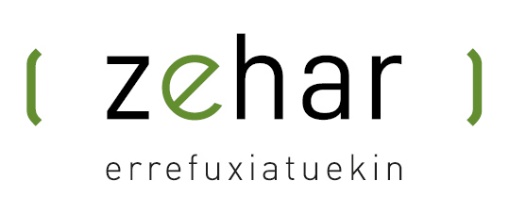 Zehar-Errefuxiatuekin elkartearen jarrera Ukrainako herritarrek bizi duten krisi humanitarioaren aurreanEgunero haziz doa Ukrainatik alde egin behar izan duten pertsonen kopurua. Momentu honetan (2022-03-08), UNHCR elkartearen datuen arabera, 1.7 milioi pertsona baino gehiagok utzi behar izan dute Ukraina gatazkaren ondorioz. Gehienak herrialde mugakideetara joan dira. Une honetan, Polonia da iheslari gehien jasotzen ari den gertuko herrialdea. Gainerakoak Hungariara, Moldaviara eta Errumaniara abiatu dira. Denak mugitzen ari dira lurreko bideetatik, izan ere, herrialdeak aireko mugak itxi ditu. Uste da 4 milioi pertsona inguru herrialdea uztera behartuta egongo direla. Gehienak emakumezkoak eta haurrak dira, gizonezkoak armadarako errekrutatuak izan baitira.Ez dira errespetatzen ari pertsonak modu seguruan herrialdetik atera ahal izateko adostutako korridore humanitarioak.Premiazkoa da korridore horiek errespetatzea, inguruko mugak irekita egotea, Europak erantzun bat ematea larrialdi humanitarioari, eta estatu kideek gatazkatik ihes egiten duen biztanleriaren exodo osoa hartzea, elkartasun- eta proportzionaltasun-printzipioei jarraituz. Ukrainarren erbesteratzearen inguruko datu batzukUkrainan, 44 milioi inguruko biztanleriarekin, 2021eko abenduaren 31n barne desplazamendura behartutako 1,62 milioi pertsona zeuden. Mundu-mailan, 2020an Ukrainan jatorriko 56.615 pertsonak eskatu zuten asiloa eta/edo erbesteratu ziren.2021ean, EB osoan, 6.327 ukrainarrek eskatu zuten nazioarteko babesa. Honek eskaera guztien % 1 adierazten du. 2014tik, Ukrainatik etorritako 16.056 pertsonak eskatu dute asiloa Estatuan eta, 2019az geroztik, batez beste babes-eskarien %12 onartu izan dira. Gatazka gaur egungo mailara iritsi ez arren, Ukrainak pertsona errefuxiatuak sortu ditu ordutik.Izan ere, Euskadin, 2014tik 2020ra, Ukrainako pertsonen nazioarteko babeserako 356 eskaera formalizatu ziren. Ia erdiak Bizkaian jaso ziren. Gainerakoak, erdibana, Arabaren eta Gipuzkoaren artean. Gailurra 2017an eta 2018an izan zen, 72 eta 80 eskaerarekin, hurrenez hurren. Harrezkero, kopuruak behera egin du, eta 2020an 39 izan ziren eskariak. EBren erantzunaEuropar Batasunak adierazi du errefuxiatuentzako harrera-plan bat prestatzen ari dela UNHCRrekin batera. Gainera, prest dago errefuxiatuak hartzeko babes-sistema bereziki ahulak dituzten estatu kide mugakideei laguntza emateko. Ukrainari elkartasuna adierazi dio laguntza politiko, finantzario eta humanitarioaren bidez.Gainera, Europar Batasunak erabaki du 55/2001 Zuzentaraua, Aldi Baterako Babesekoa, aktibatzea, lekualdatutako pertsona asko bilduko liratekeen kasuetarako. Zuzentarauak honako hau jasotzen du:Bizileku-baimena eta norberaren eta besteren konturako lan-baimena  urtebeterako, beste bi urtez luzagarria.Hezkuntzarako sarbidea, lanbide-heziketa.Gizarte-laguntza eta bizitoki egokia.Arreta medikoa.Orain, zuzentarau hori nola gauzatzen den ikusi beharko dugu.  Espainiako Estatuak zehaztuko du aldi baterako babes hori eskuratzeko operatiboa, azkar eman nahi dena. Zeharren zuzentaraua aktibatzeko erabakia txalotzen dugu. Une honetan premiazkoa da ukrainarrak babestea eta harrera herrialdean haien eskubide guztiak bermatzea. Espero dugu mekanismo hori aktibatzea aurrekari bat izatea, Europaren babesa behar duten beste biztanleria-talde batzuk babesteko. Aurretik inoiz ez da zuzentarau hori aplikatu, ezta Siria edo Afganistan bezalako krisi larriekin ere ez. Borondate politikoa dagoenean babesa eman daitekeenaren adibide garbia da.Espainiako estatuaren erantzunaPedro Sanchez presidenteak elkartasuna adierazi dio Ukrainako herriari. Azken informazioen arabera, atzerritarren bulegoei herritartasun horrekin zerikusia duten izapide guztiak lehenesteko eta arintzeko agindua eman diete eta gaur egun Espainian bizi diren 100.000 ukrainar legalki bizi daitezen erraztu nahi dute.Euskadiren erantzunaEusko Jaurlaritzak, martxoaren 1eko batzordearen ondoren, adierazi zuen Euskadi martxan jartzen ari dela “gatazka honetatik eratorritako larrialdien artean lehengoari  erantzuteko dituen bitartekoak, hau da, babes bila dabiltzan pertsonen harrera”.Egun horretan bertan, premiaz deitu zuen Erakundearteko Batzorde Soziala, eta bertan bildu ziren hiru aldundiak, hiru hiriburuetako udalak eta asilo-eskatzaileen eta errefuxiatuen kolektiboarekin lan egiten dugun erakundeak, “elkarrekin ahalik eta erantzun solidario, gizatiar eta onena antolatzeko”.Batzordearen ostean Eusko Jaurlaritzak ondoko hiru konpromiso hauek zehaztu zituen:Migrazio eta Asilo Zuzendaritzak 150 plaza jarri ditu Irunen krisi humanitario honi erantzuteko. Baliabide hori iritsiera-puntua izango da eta, ondoren, Berrizko, Oñatiko eta Tolosako zentroetara bideratuko dira pertsonak (azken bi horiek Zeharrek kudeatzen ditu).Zentro guztiak berrantolatzea, epe ertain eta luzean harrera leku gehiago jartzeko.Posta elektronikoko helbide bat irekitzea, herritarren eskaintza partikular guztiak ordenatu eta koordinatzeko: errefuxiatuak@euskadi.eusEAEko hiru foru-aldundiek eta beste administrazio publiko batzuek ere elkartasuna adierazi diote Ukrainako herriari, eta konpromisoa hartu dute pertsona ukrainarrak hartzeko, dituzten baliabideak eskuragarri jarriz. Euskal herritarrak ere erantzun solidarioa ematen ari dira krisi honen aurrean.Zeharren euskal administrazioekin koordinatuta gaude hasiera-hasieratik, eta prest gaude larrialdi humanitarioari erantzun arin eta eraginkorra emateko. Gure ustez, etengabeko koordinazioa beharrezkoa da administrazio publikoen, harreran adituak diren erakundeen eta gizarte zibilaren artean, unean-unean egokitu ahal izateko Ukrainako pertsonen harreraren premiei. Urgentziazko harrera egiteaz gain, garrantzitsua da epe luzera begiratzea. Ukrainarrek, gainerako errefuxiatuek bezala, bizitza berri bat hasiko dute Euskadin, eta horrek une bakoitzean berariazko beharrak ekarriko ditu.Gure zentroetako okupazioaOrain arte, Oñatiko eta Tolosako gure zentroetan Ukrainatik etorritako 19 pertsona hartu ditugu (2022-03-08). Gehienak (17) Larraña Etxean daude. Hainbat familia-unitate dira, batez ere seme-alabekin bizi diren emakumez osatuak. Pertsona horiek guztiak beren kabuz iristen ari dira, eta gehienek laguntza-sareak edo pertsona ezagunen erreferentziak zituzten Euskadin.Egoera oso aldakorra da eta datozen asteetan pertsona gehiago iritsiko direla espero dugu. EskaerakUkrainaren mugakide diren estatuei eskatzea mugak irekita izan ditzaten eta nazioarteko babesa erraztu dezaten. Pertsona ukrainarrek beren herrialdetik irteteko aukera izan behar dute babes bila, irteera hori oztopoz betetako lasterketa bat izan gabe.Kanpoko mugen kudeaketa eta nazioarteko legezkotasunarekiko eta asilo-eskubidearekiko errespetua bermatzea.Herrialdearen barnean lekualdatutako pertsonen eta, oro har, biztanleria zibilaren babesa bermatzea.Hirugarren herrialdeetan sartzeko legezko bide seguruak aktibatzea, nazioarteko babesa eskatu ahal izateko.Behar bezala artikulatzea Kontseiluaren 2001/55/EE Zuzentaraua, 2001eko uztailaren 20koa.Korridore humanitarioak irekitzea Ukrainatik edo beste herrialde batzuetatik, arrisku larrian dauden pertsonak modu ordenatu eta seguruan irten daitezen. Nolanahi ere, Europako herrialdeetan gerora harrera eta babesa izatea ziurtatu behar da.Herrialde mugakideetara Ukrainatik iristen diren pertsonak nahitaez birkokatzeko konpromisoak aktibatzea.Familia berrelkartzeko prozesuak arintzea. Dagoeneko hemen dauden ukrainar asko informazioa eskatzen ari dira beren senideei laguntzeko moduari buruz.Eusko Jaurlaritzari eta gainerako euskal erakundeei, bai eta Europako Parlamentuan eta Diputatuen Kongresuan ordezkaritza duten Euskadiko alderdi politiko guztiei ere, beren eskumenen arabera presioa egin dezaten eskatzea, EBko estatu kideek pertsona ukrainarrei erantzun solidarioa eman diezaieten, legezko bideak eta bide seguruak gaituz, horiek babestuz eta harrera eginez.Administrazio publikoei (estatukoei eta euskal administrazioei) eskatzea, beharrezkoa izanez gero, gaur egun dauden harrera-plazak handitzea.Errefuxiatuen harreran laguntzeko kanpainaDohaintza kanpaina bat prestatu dugu Ukrainatik etortzeke dauden pertsona horiei guztiei behar duten arreta emateko.Informazio guztia HEMENBoluntario gisa lagundu nahi baduzu edo laguntza emateko beste edozein eskaintza egin nahi baduzu, idatzi info@zehar.eus helbidera. 